Publicado en Madrid el 07/04/2020 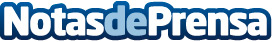 Nozomi Networks y Deloitte se asocian para ofrecer servicios de seguridad IT, OT e IoT en EMEAEste acuerdo añade las destacadas capacidades de visibilidad y de detección de amenazas en OT e IoT de Nozomi Networks a la cartera de soluciones de ciber riesgo de Deloitte, incluyendo un servicio de seguridad gestionada de Nozomi Networks en los Centros de Ciber Inteligencia de Deloitte en EMEADatos de contacto:Luis Hernández+34 669356720Nota de prensa publicada en: https://www.notasdeprensa.es/nozomi-networks-y-deloitte-se-asocian-para_1 Categorias: Comunicación Ciberseguridad Recursos humanos http://www.notasdeprensa.es